Liebe Gäste,bitte benutzen Sie den Personenaufzug nur zusammen mit Personen aus Ihrem Haushalt und steigen Sie nicht bei anderen hinzu.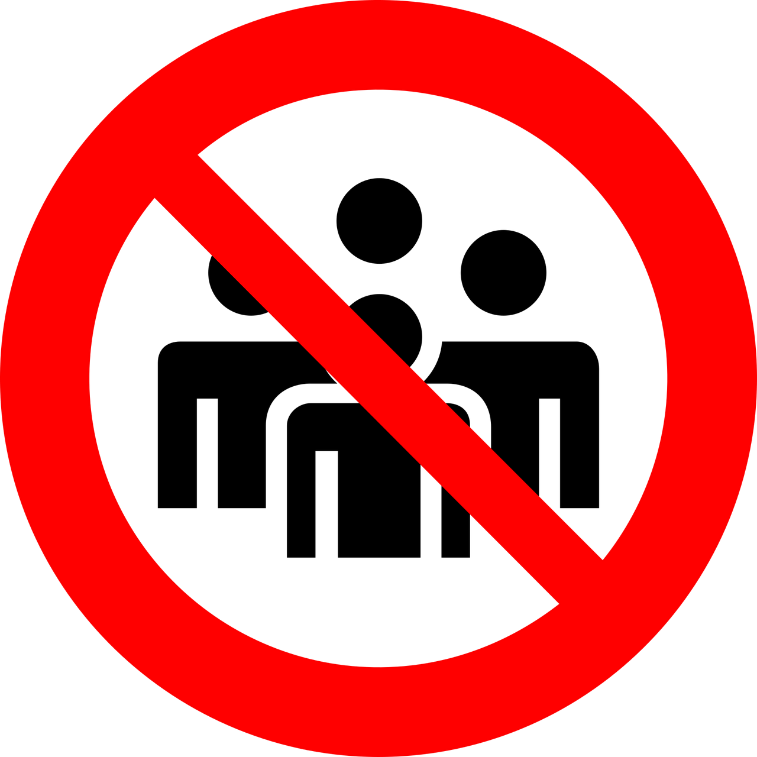 Vielen Dank!